PREDSEDA NÁRODNEJ RADY SLOVENSKEJ REPUBLIKYČíslo: CRD-2525/2022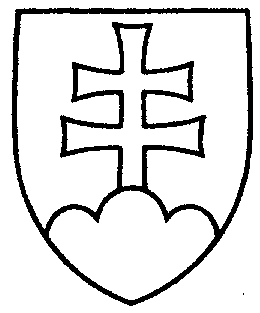 1380ROZHODNUTIEPREDSEDU NÁRODNEJ RADY SLOVENSKEJ REPUBLIKYzo 14. novembra 2022o pridelení návrhu zákona, podaného poslancom Národnej rady Slovenskej republiky na prerokovanie výboru Národnej rady Slovenskej republiky	N a v r h u j e m	Národnej rade Slovenskej republiky	A.  p r i d e l i ť	návrh poslanca Národnej rady Slovenskej republiky Milana VETRÁKA na   vydanie  zákona,  ktorým   sa  mení a dopĺňa  zákon č. 300/2005 Z. z. Trestný zákon v znení neskorších predpisov a ktorým sa mení zákon č. 301/2005 Z. z. Trestný poriadok v znení neskorších predpisov (tlač 1322), doručený 11. novembra 2022	na prerokovanie	Ústavnoprávnemu výboru Národnej rady Slovenskej republiky;	B.  u r č i ť 	 a) k návrhu zákona ako gestorský Ústavnoprávny výbor Národnej rady Slovenskej republiky, 	 b) lehotu na prerokovanie návrhu zákona v druhom čítaní v gestorskom výbore 
do 30. januára 2023.Boris   K o l l á r   v. r.